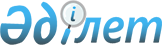 О внесении изменений и дополнений в Закон Республики Казахстан "О государственной поддержке инновационной деятельности"Закон Республики Казахстан от 30 марта 2009 года № 146-IV




      Статья 1. 


Внести в 
 Закон 
 Республики Казахстан от 23 марта 2006 года "О государственной поддержке инновационной деятельности" (Ведомости Парламента Республики Казахстан, 2006 г., № 5-6, ст. 35; № 16, ст. 99) следующие изменения и дополнения:





      1) 
 статьи 1 
 и
 3 
изложить в следующей редакции:



      "Статья 1. Основные понятия, используемые в настоящем Законе





      В настоящем Законе используются следующие основные понятия:





      1) инновация - результат научно-технической деятельности, получивший реализацию в виде новой или усовершенствованной продукции (работы, услуги) или технологии, обладающий качественными преимуществами при использовании в практической деятельности по сравнению с применяемыми аналогами и имеющий экономическую и (или) общественную выгоду;





      2) инновационный грант - бюджетные средства, предоставляемые на условиях, предусмотренных договором об инновационном гранте для выполнения опытно-конструкторских работ и (или) рисковых исследований прикладного характера, подготовки технико-экономического обоснования инновационного проекта, патентования объекта интеллектуальной собственности в иностранных государствах и (или) международных патентных организациях, приобретения инновационных технологий;





      3) институты инновационного развития - юридические лица, созданные по решению Правительства Республики Казахстан в организационно-правовой форме акционерного общества для поддержки инновационной деятельности;





      4) комплекс мер инновационного развития - мероприятия по созданию условий для реализации инновационных проектов институтами инновационного развития;





      5) инновационный проект - комплекс мероприятий, направленных на внедрение инноваций и предусматривающих инвестиции, а также реализуемых в течение определенного срока времени и имеющих завершенный характер;





      6) инновационная инфраструктура - совокупность организаций, обеспечивающих поддержку инновационной деятельности;





      7) инновационная деятельность - деятельность, направленная на реализацию инновационного проекта;





      8) субъекты инновационной деятельности - физические или юридические лица, осуществляющие инновационную деятельность;





      9) приобретение инновационных технологий - процесс передачи прав на использование инновационных технологий от правообладателя субъектам инновационной деятельности;





      10) поверенный - юридическое лицо, которое на основе договора поручения совершает от имени и за счет грантодателя и в соответствии с его указаниями определенные поручения, связанные с предоставлением инновационных грантов;





      11) технологический парк (далее - технопарк) - юридическое лицо, владеющее на праве собственности или иных законных основаниях территорией с единым материально-техническим комплексом, на которой создаются благоприятные условия для осуществления инновационной деятельности посредством формирования и развития эффективной инновационной среды;





      12) уполномоченный орган - государственный орган, осуществляющий в пределах предоставленных полномочий руководство и координацию в области инновационной деятельности.";




      "Статья 3. Цели и принципы государственной поддержки



                 инновационной деятельности




      1. Целями реализации государственной поддержки инновационной деятельности являются:





      1) развитие инновационного потенциала Республики Казахстан;





      2) увеличение доли высокотехнологичной продукции в структуре валового внутреннего продукта;





      3) содействие переходу экономики Республики Казахстан на путь инновационного развития, основанного на внедрении и использовании наукоемких технологий.





      2. Принципами государственной поддержки инновационной деятельности являются:





      1) соблюдение национальных интересов при осуществлении инновационной деятельности;





      2) равенство субъектов инновационной деятельности при получении государственной поддержки инновационной деятельности;





      3) комплексность и системность, обеспечивающие постоянное взаимодействие субъектов инновационной деятельности;





      4) прозрачность процедур государственной поддержки инновационной деятельности.";





      2) в 
 статье 4 
:





      подпункты 4) и 6) изложить в следующей редакции:



      "4) повышение общей инновационной активности в стране, в том числе содействие развитию высокотехнологичных и наукоемких производств;";



      "6) международное сотрудничество и привлечение инвестиций в сферу инновационной деятельности, включая приобретение инновационных технологий;";





      дополнить подпунктами 7), 8), 9) и 10) следующего содержания:



      "7) переориентация производства на ресурсосберегающие технологии, производство экологически чистых продуктов;



      8) создание условий для внедрения инноваций;



      9) информационная поддержка и популяризация инновационных достижений;



      10) создание условий для обмена информацией и опытом между субъектами инновационной деятельности в разработке и реализации инновационных проектов.";





      3) 
 статьи 5 
 и
 6 
изложить в следующей редакции:





      "Статья 5. Формы государственной поддержки инновационной



                 деятельности





      1. Государственная поддержка инновационной деятельности предоставляется субъектам инновационной деятельности, осуществляющим разработку, внедрение отечественных инноваций и приобретение инновационных технологий.





      2. Государственная поддержка инновационной деятельности осуществляется в следующих основных формах:





      1) предоставление инновационных грантов субъектам инновационной деятельности;





      2) финансирование через институты инновационного развития комплекса мер инновационного развития;





      3) финансирование инновационных проектов на возвратной основе с возможностью возврата либо выкупа сумм финансирования по первоначальной стоимости;





      4) обеспечение проведения государственной научно-технической, экономической и, при необходимости, экологической экспертизы инновационных проектов.




      Статья 6. Компетенция государственных органов в сфере



                инновационной деятельности





      1. Правительство Республики Казахстан:





      1) разрабатывает основные направления государственной политики в области инновационной деятельности;





      2) определяет приоритетные направления инновационной деятельности;





      3) организует разработку государственных программ, направленных на развитие инновационной деятельности;





      4) утверждает правила предоставления инновационных грантов и представления отчетов о мерах, принятых по внедрению объектов интеллектуальной собственности;





      5) утверждает правила проведения государственной научно-технической, экономической и экологической экспертизы инновационных проектов, претендующих на получение инновационных грантов;





      6) принимает решение о создании технопарков;





      7) утверждает комплекс мер инновационного развития;





      8) утверждает перечень институтов инновационного развития.





      2. Уполномоченный орган:





      1) обеспечивает формирование и реализацию государственной политики в области инновационной деятельности;





      2) вносит предложения в Правительство Республики Казахстан по приоритетным направлениям инновационной деятельности;





      3) разрабатывает государственные программы, направленные на развитие инновационной деятельности;





      4) разрабатывает правила предоставления инновационных грантов и представления отчетов о мерах, принятых по внедрению объектов интеллектуальной собственности;





      5) осуществляет координацию деятельности государственных органов по развитию инновационной деятельности;





      6) разрабатывает в соответствии с законодательством Республики Казахстан проекты нормативных правовых актов по стимулированию инновационной деятельности;





      7) выделяет инновационные гранты;





      8) утверждает форму типового договора об инновационном гранте;





      9) проводит мониторинг реализации и оценку эффективности выполнения инновационных проектов, осуществляемых за счет инновационных грантов;





      10) разрабатывает комплекс мер инновационного развития;





      11) осуществляет государственный контроль за исполнением законодательства Республики Казахстан о государственной поддержке инновационной деятельности, в том числе за выполнением комплекса мер инновационного развития;





      12) разрабатывает перечень институтов инновационного развития;





      13) определяет порядок работы экспертных советов, созданных при технопарках;





      14) создает условия для развития международных связей в области инновационной деятельности.





      3. Иные центральные исполнительные органы:





      1) обеспечивают в пределах своих полномочий реализацию государственной политики в области инновационной деятельности;





      2) реализуют в пределах своих полномочий государственные, отраслевые (секторальные) программы, направленные на развитие инновационной деятельности;





      3) по согласованию с уполномоченным органом вносят предложения в Правительство Республики Казахстан по созданию технопарков в отраслях, отнесенных к компетенции соответствующих исполнительных органов.





      4. Местные исполнительные органы:





      1) разрабатывают, реализуют в пределах своих полномочий региональные программы, направленные на развитие инновационной деятельности, и обеспечивают им правовую, организационную и иную поддержку;





      2) предоставляют земельные участки для создания технопарков в соответствии с законодательством Республики Казахстан.





      5. Местные представительные органы в пределах своих полномочий утверждают региональные программы, направленные на развитие инновационной деятельности.";





      4) в 
 главе 2 
:





      
 статьи 7 
 и
 8 
изложить в следующей редакции:





      "Статья 7. Институты инновационного развития





      1. Институты инновационного развития, помимо уставной деятельности, могут выступать в качестве поверенных по предоставлению инновационных грантов и участвовать в реализации комплекса мер инновационного развития.





      2. В комплекс мер инновационного развития включаются:





      1) финансирование мероприятий, направленных на получение и введение в экономический оборот новой или усовершенствованной продукции (работы, услуги);





      2) проведение маркетинговых исследований;





      3) проведение мероприятий по предоставлению услуг технопарков на льготных условиях;





      4) создание и развитие инновационной инфраструктуры;





      5) развитие отечественных научно-исследовательских организаций;





      6) оказание содействия в проведении испытаний, сертификации и стандартизации новой или усовершенствованной продукции (работы, услуги);





      7) подготовка, переподготовка и повышение квалификации кадров для инновационной деятельности;





      8) обеспечение взаимодействия науки, образования, производства и финансовой сферы.




      Статья 8. Технопарки





      1. Технопарки создаются решением Правительства Республики Казахстан по предложению уполномоченного органа или иного центрального исполнительного органа, согласованному с местными исполнительными органами.





      2. Технопарк осуществляет следующие виды деятельности:





      1) управление материально-техническим комплексом;





      2) привлечение потенциальных субъектов инновационной деятельности для участия в развитии технопарка;





      3) эксплуатационное обслуживание инфраструктурных ресурсов, оказание услуг субъектам инновационной деятельности, осуществляющим деятельность на территории технопарка;





      4) представление интересов субъектов инновационной деятельности, осуществляющих деятельность на территории технопарка, в отношениях с государственными органами;





      5) оказание содействия в приобретении инновационных технологий и обмене информацией между научно-исследовательскими организациями, организациями образования и другими субъектами инновационной деятельности, осуществляющими деятельность на территории технопарка;





      6) предоставление на договорных условиях работ и услуг, необходимых для осуществления инновационной деятельности;





      7) иную деятельность, не противоречащую законодательству Республики Казахстан.





      При проведении прикладных научных исследований, осуществляемых за счет бюджетных средств, опытно-конструкторские работы выполняются на базе технопарков и (или) научных организаций, имеющих соответствующую материально-техническую базу.





      Проект застройки технопарка подлежит согласованию с уполномоченным органом.





      3. При технопарках создаются экспертные советы, деятельность которых осуществляется в порядке, определяемом уполномоченным органом.";





      дополнить статьей 8-1 следующего содержания:





      "Статья 8-1. Центры распространения инноваций





      Центры распространения инноваций создаются на базе научно-исследовательских организаций и осуществляют поддержку развития инновационной деятельности посредством реализации специальных образовательных программ по обучению практике применения инноваций.";





      5) главу 3 исключить;





      6) 
 главу 4 
 изложить в следующей редакции:





      "Глава 4. Инновационные гранты





      Статья 17. Предоставление инновационных грантов





      Инновационные гранты предоставляются на:





      1) выполнение опытно-конструкторских работ и (или) рисковых исследований прикладного характера;





      2) подготовку технико-экономического обоснования инновационного проекта;





      3) патентование объекта интеллектуальной собственности в иностранных государствах и (или) международных патентных организациях;





      4) приобретение инновационных технологий.





      Предоставление инновационных грантов осуществляется на конкурсной основе в порядке, определяемом Правительством Республики Казахстан.




      Статья 18. Условия предоставления инновационных грантов





      1. Предоставление инновационного гранта на опытно-конструкторские работы и (или) выполнение рисковых исследований прикладного характера производятся по результатам государственной научно-технической, экономической и, при необходимости, экологической экспертиз, а также патентных исследований инновационных проектов, претендующих на получение инновационных грантов.





      2. Инновационные гранты на опытно-конструкторские работы и (или) выполнение рисковых исследований прикладного характера предоставляются на условиях внедрения результатов в течение трех лет.





      3. Инновационный грант на подготовку технико-экономического обоснования инновационного проекта предоставляется лицу, обладающему имущественными правами на инновацию.





      4. Инновационный грант на патентование объекта интеллектуальной собственности в иностранных государствах и (или) международных патентных организациях предоставляется лицу, обладающему правами на получение охранных документов.





      5. Инновационный грант на приобретение инновационных технологий предоставляется при условии обязательного внедрения инновационной технологии на предприятии грантополучателя в течение срока, определяемого договором об инновационном гранте, с представлением периодических отчетов в уполномоченный орган о мерах, принятых по внедрению технологий.".





      


Статья 2


. Настоящий Закон вводится в действие со дня его первого официального опубликования.


      Президент




      Республики Казахстан                       Н. Назарбаев


					© 2012. РГП на ПХВ «Институт законодательства и правовой информации Республики Казахстан» Министерства юстиции Республики Казахстан
				